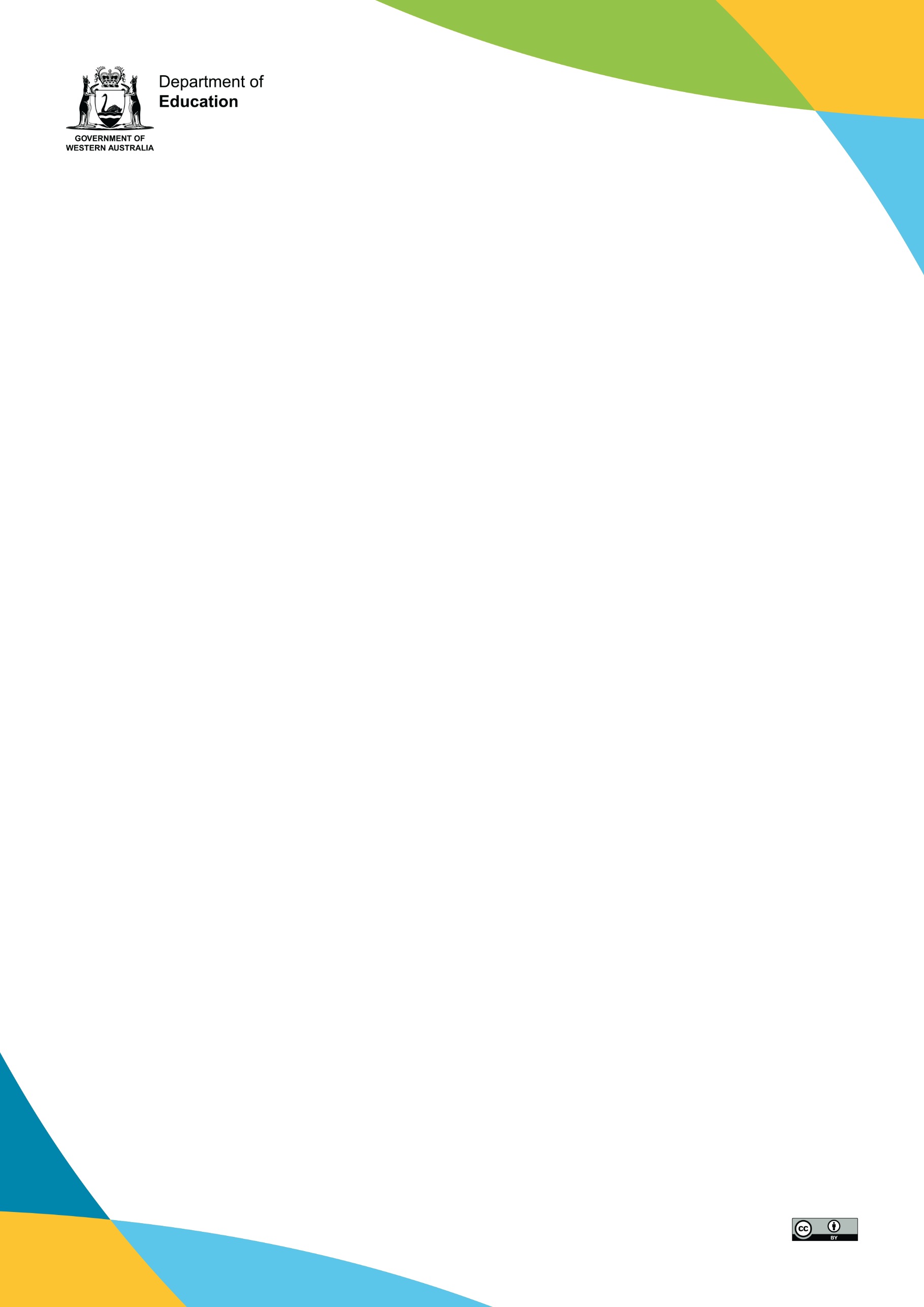 VacSwim હોલિડે સ્વિમિંગ પ્રોગ્રામવારંવાર પુછવામાં આવતા પ્રશ્નોનોંધણી ક્યારે શરૂ થાય છે?તમામ પ્રોગ્રામ્સની નોંધણી બુધવાર 26 જુલાઈ 2023 થી શરૂ થાય છે.આમાં કોણ નોંધણી કરાવી શકે છે?5 થી 17 વર્ષના બાળકોહું મારા બાળકની નોંધણી કેવી રીતે કરાવી શકું છું?નોંધણી કરાવવાનો સૌથી સરળ રસ્તો education.wa.edu.au/vacswim પર ઓનલાઇન નોંધણી કરવાનો  છે. તમે અમારી વેબસાઇટ પરથી નોંધણી ફોર્મ ડાઉનલોડ કરીને અને ભરીને તેને અમારા નીચેના સરનામે નોંધણીની છેલ્લી તારીખ સુધી તે પહોંચે તે રીતે ટપાલ દ્વારા મોકલી આપી શકો છો.VacSwimDepartment of Education Statewide Services Centre 33 Giles AvenuePadbury WA 6025તેનો ખર્ચ કેટલો છે?*ફૅમિલી નોંધણીમાં એક જ સરનામે રહેતા ત્રણ કે તેથી વધુ બાળકોનો સમાવેશ થાય છે. કિંમતોમાં પૂલ એન્ટ્રીનો સમાવેશ નથી.કન્સેશન મેળવવા માટે કોણ પાત્ર હશે?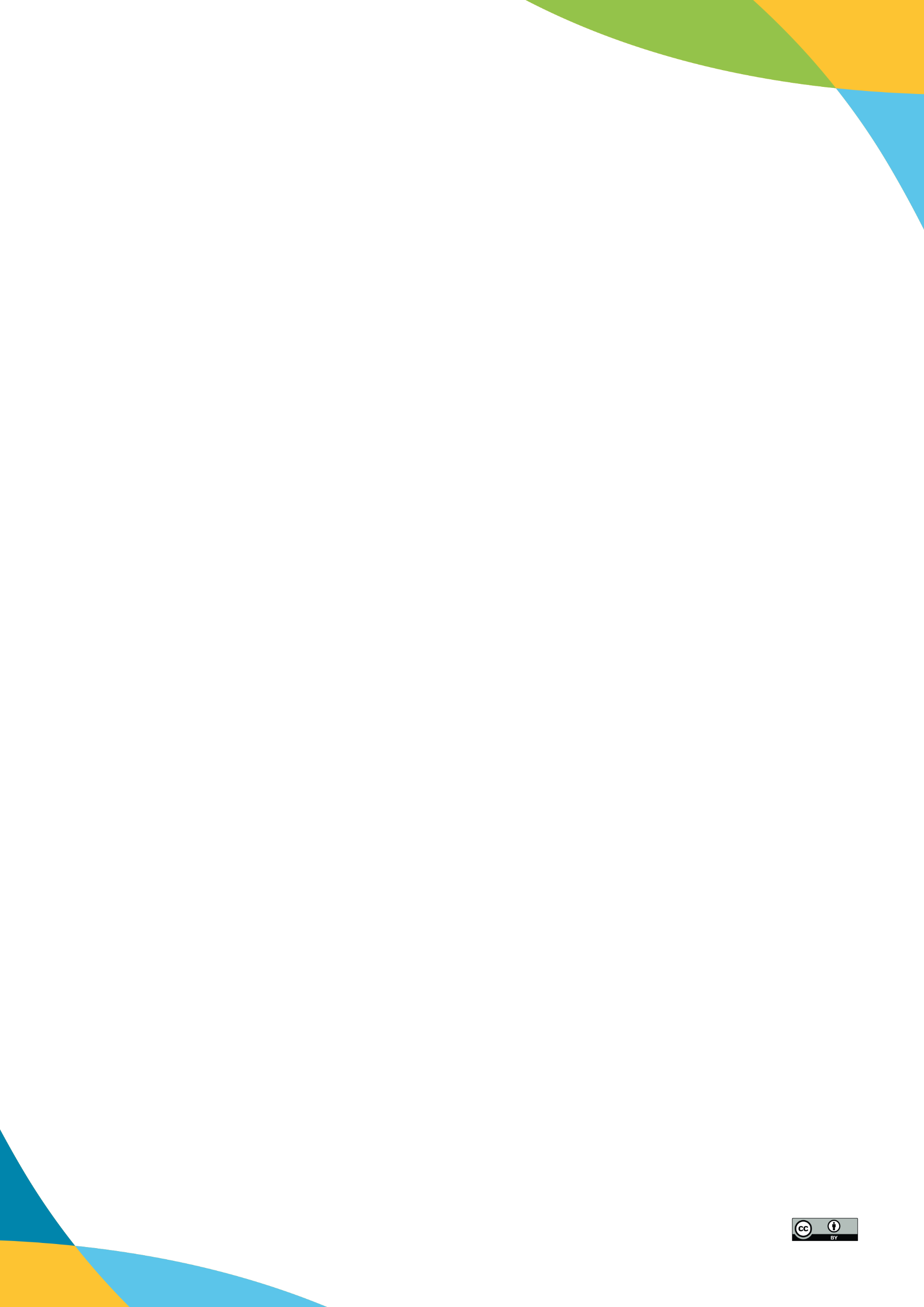 નીચે માંથી કોઈ પણ એક કન્સેશન કાર્ડ ધરાવતી કોઈ પણ વ્યક્તિ:VacSwim વિશે વધુ માહિતી હું કેવી રીતે મેળવી શકું છું?W: education.wa.edu.au/swimming T: 9402 6412E: vacswim@education.wa.edu.auઓક્ટોબર પ્રોગ્રામઓક્ટોબરના લેસન ક્યારે છે?8 દિવસીય પ્રોગ્રામ: બુધવાર 27 સપ્ટેમ્બર થી શુક્રવાર 6 ઓક્ટોબર 2023.5 દિવસીય પ્રોગ્રામ: સોમવાર 2 ઓક્ટોબરથી શુક્રવાર 6 ઓક્ટોબર 2023 સુધી.ઓક્ટોબરના લેસન્સની નોંધણી ક્યારે પૂરી થાય છે?ગુરુવાર, 17 ઓગસ્ટ 2023.લેસનનો સમય શું છે?8 દિવસીય પ્રોગ્રામ મોટા ભાગના સ્થળોએ સવારમાં ચાલે છે. કેટલાક કેન્દ્રો પર બપોરના વર્ગો પણ ઉપલબ્ધ હોઈ શકે છે – વધુ માહિતી માટે મુલાકાત લો: education.wa.edu.au/swimming 5 દિવસીય પ્રોગ્રામ મોટા ભાગે બપોરના સમયે, સામાન્ય રીતે 1.00 થી 4.00 વચ્ચે ચાલે છે.આ લેસન્સ કેટલા સમય સુધી ચાલે છે?8 દિવસીય પ્રોગ્રામ: 45 મિનિટના લેશન્સ .5 દિવસીય પ્રોગ્રામ: 35 મિનિટના લેશન્સ .2	19/07/2023જાન્યુઆરી પ્રોગ્રામશું હું હમણાં મારા બાળકનું નામ જાન્યુઆરી પ્રોગ્રામમાં નોંધાવી શકું છું?હા, જાન્યુઆરી પ્રોગ્રામ માટેની નોંધણી હવે શરૂ થઈ ગઈ છે.જાન્યુઆરીના લેસન્સ ક્યારે છે?જાન્યુઆરી પ્રોગ્રામ 1: બુધવાર 3 જાન્યુઆરી થી શુક્રવાર 12 જાન્યુઆરી 2024.જાન્યુઆરી 5 દિવસીય પ્રોગ્રામ: સોમવાર 8 જાન્યુઆરી થી શુક્રવાર 12 જાન્યુઆરી 2024.જાન્યુઆરી પ્રોગ્રામ 2: સોમવાર 15 જાન્યુઆરી થી ગુરુવાર 25 જાન્યુઆરી 2024.જાન્યુઆરી લેસન્સ માટેની નોંધણી ક્યારે પૂરી થાય છે?ગુરુવાર, 26 ઓક્ટોબર 2023.આ લેસન્સ કેટલા સમય સુધી ચાલે છે?જાન્યુઆરી પ્રોગ્રામ 1: 8 દિવસીય પ્રોગ્રામ માટે 45 મિનિટના લેશન્સ. જાન્યુઆરી 5 દિવસીય પ્રોગ્રામ: 5 દિવસીય પ્રોગ્રામ માટે 35 મિનિટના લેસન. જાન્યુઆરી પ્રોગ્રામ 2: 9 દિવસીય પ્રોગ્રામ માટે 40 મિનિટના લેસન.દેશ વહેલો પ્રારંભલેસન્સ ક્યારે છે? શનિવાર 16 ડિસેમ્બર થી શુક્રવાર 22 ડિસેમ્બર 2023**આમાં શનિવારે અને રવિવારે પણ લેસન્સ રહેશે.આ લેસન્સ કેટલા સમય સુધી ચાલે છે?8 દિવસીય પ્રોગ્રામ માટે 45 મિનિટના લેશન્સ.નોંધણી ક્યારે સમાપ્ત થાય છે?ગુરુવાર, 12 ઓક્ટોબર 2023.3	19/07/2023